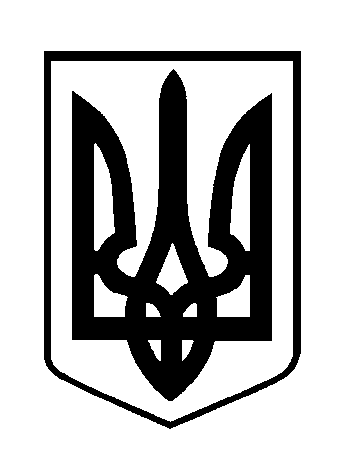 ШОСТКИНСЬКА РАЙОННА РАДАСЬОМЕ  СКЛИКАННЯДЕВ’ЯТА СЕСІЯ Р І Ш Е Н Н Ям. Шосткавід  13 липня   2016 рокуПро внесення змін до районної програми соціального захисту населення на 2014-2016 рокиРозглянувши пропозиції Шосткинської районної державної адміністрації щодо внесення змін до районної програми соціального захисту населення на 2014-2016 роки, керуючись пунктом 16 частини першої статті 43 Закону України «Про місцеве самоврядування в Україні», районна рада вирішила:1. Унести зміни до районної програми соціального захисту населення на 2014-2016 роки, затвердженої рішенням Шосткинської районної ради шостого скликання від 28 лютого 2014 року: 1) розділ 7 «Соціальний захист окремих категорій населення» додатку 1 до Програми «Напрямки діяльності та заходи Програми соціального захисту населення на 2014-2016 роки» викласти в новій редакції, що додається.Голова 								                    В.О.Долиняк